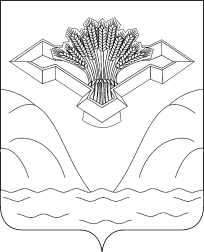                                                             Российская Федерация           АДМИНИСТРАЦИЯ  СЕЛЬСКОГО  ПОСЕЛЕНИЯ  НОВАЯ  БИНАРАДКА    МУНИЦИПАЛЬНОГО  РАЙОНА  СТАВРОПОЛЬСКИЙ  САМАРСКОЙ  ОБЛАСТИ                                            ПОСТАНОВЛЕНИЕ      от  20 ноября 2013г.                                                                №  43Об   утверждении Муниципальной целевой программы  «Энергосбережение и повышение энергетическойэффективности на территории сельскогопоселения Новая Бинарадка  на 2013-2015 годы»В соответствии с Федеральным законом от 23 ноября 2009 года № 261 – ФЗ «Об энергосбережении и о повышении энергетической эффективности и о внесении изменений в отдельные законодательные акты Российской Федерации», Федеральным законом от 06 октября 2003 года № 131-ФЗ «Об общих принципах организации местного самоуправления в Российской Федерации», Указом Президента Российской Федерации от 04 июля 2008 года № 889 «О некоторых мерах по повышению энергетической и экологической эффективности российской экономики», распоряжением Правительства Российской Федерации от 31.12.2009 г. №1225 «О требованиях к региональным и муниципальным программам в области энергосбережения и повышения энергетической эффективности» и Распоряжением Правительства РФ от 31.12.2009 г. №1830-р «План мероприятий по энергосбережению и повышению энергетической эффективности в Российской Федерации, направленных на реализацию Федерального закона «Об энергосбережении и о повышении энергетической эффективности и о внесении изменений в отдельные законодательные акты Российской Федерации», Администрация сельского поселения  Новая Бинарадка ПОСТАНОВЛЯЕТ:          1.Утвердить Муниципальную целевую программу «Энергосбережение и повышение энергетической эффективности на территории сельского поселения Новая Бинарадка на 2013-2015 годы, (далее – Программа), (прилагается).       2. Разместить настоящего постановления на официальном сайте Администрации   сельского поселения Новая Бинарадка и в сети Интернет.       3.    Контроль за исполнением постановления  оставляю за собой.Главы администрациисельского поселения  Новая Бинарадка:                             В.В.Мокеев                                                                                                                                                       Утверждена                                                                         Постановлением Администрации                                                                       сельского поселения Новая Бинарадка                                                                                  от 20 ноября 2013г.  №  43Муниципальная целевая программа«Энергосбережение  и повышение энергетической эффективностина территории сельского поселения Новая Бинарадка на 2012-2015 годы»ПАСПОРТПрограммы по энергосбережению и повышению энергетической эффективностиВведениеЭнергосбережение в жилищно-коммунальном и бюджетном секторе поселения является актуальным и необходимым условием нормального функционирования, так как повышение эффективности использования ТЭР, при непрерывном росте цен на топливо и соответственно росте стоимости электрической и тепловой энергии позволяет добиться существенной экономии как ТЭР, так и финансовых  ресурсов.Программа энергосбережения должна обеспечить снижение потребление ТЭР и воды за счет внедрения предлагаемых данной программой решений и мероприятий, и соответственно, перехода на экономичное и рациональное расходование ТЭР, при полном удовлетворении потребностей в количестве и качестве, превратить энергосбережение в решающий фактор функционирования поселения.Факторы, влияющие на процессы энергосбережения в сельском поселении  Новая Бинарадка Энергосбережение - комплекс мер или действий, предпринимаемых  для обеспечения более  эффективного использования  ресурсов.Факторы, стимулирующие процессы энергосбережения:- рост стоимости энергоресурсов;- повышение качества и количества приборов учета энергоресурсов, автоматизация процессов энергопотребления;- повышение качества эксплуатации жилищного фонда.Цель энергосбережения - это повышение энергоэффективности во всех отраслях на территории поселения.Задача Администрации сельского поселения Новая Бинарадка  - определить, какими мерами необходимо осуществить повышение энергоэффективности.Основные направления энергосбережения1.  Поведенческое энергосбережение. Это укоренение у населения привычки к минимизации использования энергии, когда она им не нужна. Необходимо осознание положения, что энергосбережение – экономически выгодно. Достигается информационной поддержкой, методами пропаганды, обучением энергосбережению.2. Энергосбережение в зданиях и сооружениях, улучшение их конструкций. Большая часть этих мер актуальна в части тепловой энергии, а также в экономии электроэнергии, используемой для термических целей и на освещение.3. Создание системы контроля потребления энергоресурсов. На сегодняшний день сложились все предпосылки для организации надежной и экономичной системы  учета энергии. При этом целью установки счетчиков является не только экономия от разницы реальной и договорной величины энергетической нагрузки, но и налаживание приборного учета энергии для создания системы контроля потребления энергоресурсов на конкретном объекте.В основу такой системы контроля должен быть положен документ, регистрирующий энергоэффективность объекта — энергетический паспорт. Главной мотивацией при введении энергетических паспортов на территории Горского сельского поселения должно стать наведение порядка в системе  потребления энергоресурсов. Что приведет к оптимизации контроля тарифов на услуги энергоснабжающих организаций за счет получения достоверной информации.Энергосбережение в муниципальных учреждениях - обеспечить проведение энергетических обследований, ведение энергетических паспортов  в муниципальных организациях; - установить и обеспечить соблюдение нормативов затрат топлива и энергии, лимитов потребления энергетических ресурсов;- обеспечить приборами учета коммунальных ресурсов и устройствами регулирования потребления тепловой энергии;- повысить тепловую защиту зданий, строений, сооружений при капитальном ремонте, утепление зданий, строений, сооружений;- сформировать систему муниципальных нормативных правовых актов, стимулирующих энергосбережение;- автоматизировать потребление тепловой энергии зданиями, строениями, сооружениями;- провести гидравлическую регулировку, автоматической/ручной балансировки распределительных систем отопления и стояков в зданиях, строениях, сооружениях;- повысить энергетическую эффективность систем освещения зданий, строений, сооружений;- произвести закупку энергопотребляющего оборудования высоких классов энергетической эффективности;- осуществлять контроль и мониторинг за реализацией энергосервисных контрактов.Энергосбережение в жилых домахМероприятия по повышению эффективности использования энергии в жилищном фонде:- проведение энергосберегающих мероприятий (проведение энергетических обследований, составление энергетических паспортов, обеспечение общедомовыми и поквартирными приборами учета коммунальных ресурсов и устройствами регулирования потребления тепловой энергии) при капитальном ремонте многоквартирных жилых домов.Для создания условий выполнения энергосберегающих мероприятий необходимо:- обеспечить в рамках муниципального заказа применение современных энергосберегающих технологий при проектировании, строительстве, реконструкции и капитальном ремонте объектов муниципального жилищного фонда;- сформировать систему муниципальных нормативных правовых актов, стимулирующих энергосбережение в жилищном фонде (в том числе при установлении нормативов потребления коммунальных ресурсов); - создать условия для обеспечения жилищного фонда муниципального образования приборами учета коммунальных ресурсов и устройствами регулирования потребления тепловой энергии;- обеспечить доступ населения муниципального образования к информации по энергосбережению.Система коммунальной инфраструктурыОрганизационные мероприятия по энергосбережению и повышению энергетической эффективности системы коммунальной инфраструктуры  сельского поселения  Новая Бинарадка включают в себя:- проведение энергетического аудита;- мероприятия по выявлению бесхозяйных объектов недвижимого имущества, используемых для передачи энергетических ресурсов (включая газоснабжение, тепло- и электроснабжение), организации постановки в установленном порядке таких объектов на учет в качестве бесхозяйных объектов недвижимого имущества и затем признанию  права муниципальной собственности на такие бесхозяйные объекты недвижимого имущества;- мероприятия по организации управления бесхозяйными объектами недвижимого имущества, используемыми для передачи энергетических ресурсов, с момента выявления таких объектов, в том числе определению  источника компенсации возникающих при их эксплуатации нормативных потерь энергетических ресурсов (включая тепловую энергию, электрическую энергию), в частности за счет включения расходов на компенсацию данных потерь в тариф организации, управляющей такими объектами.Муниципальные закупки- Отказ от закупок товаров для муниципальных нужд, имеющих низкую энергоэффективность;- с 1 января 2014г. — соблюдение запрета закупок для муниципальных нужд всех типов ламп накаливания мощностью 100 Вт и выше.Ожидаемые результатыПрограмма энергосбережения обеспечит перевод на энергоэффективный путь развития. В бюджетной сфере - минимальные затраты на ТЭР. Программа предусматривает организацию энергетических обследований для выявления нерационального использования энергоресурсов; разработку и реализацию энергосберегающих мероприятий. Программа обеспечит наличие актов энергетических обследований, энергетических паспортов.Учет топливно-энергетических ресурсов, их экономия, нормирование и лимитирование, оптимизация топливно - энгергетического баланса позволяет снизить удельные показатели расхода энергоносителей, кризис неплатежей, уменьшить бюджетные затраты на приобретение ТЭР.Приложение N 1к постановлениюАдминистрации сельского поселения Новая Бинарадка от  20.11.2013г. № 43  ПЛАН МЕРОПРИЯТИЙпо реализации Муниципальной целевой программы «Энергосбережение и повышение энергетической эффективности на территории  сельского поселения Новая Бинарадка  на 2013-2015 годы»НаименованиепрограммыМуниципальная целевая программа «Энергосбережение  и повышение энергетической эффективности на территории сельского поселения Новая Бинарадка  на 2012-2014 годы».Основание дляразработки Программы- Федеральный закон от 23 ноября 2009 года № 261-ФЗ «Об энергосбережении и повышении энергетической эффективности и о внесении изменений в отдельные законодательные акты Российской Федерации»;- Распоряжение Правительства Российской Федерации от 31.12.2009 № 1225 «О требованиях к региональным и муниципальным программам в области энергосбережения и повышения энергетической эффективности»;- Распоряжение Правительства РФ от 31.12.2009 г. № 1830-р «План мероприятий по энергосбережению и повышению энергетической эффективности в Российской Федерации, направленных на реализацию Федерального закона «Об энергосбережении и о повышении энергетической эффективности и о внесении изменений в отдельные законодательные акты Российской Федерации»;- Постановление Правительства РФ от 20.02.2010 г. № 67 «О внесении изменений в некоторые акты Правительства РФ по вопросам определения полномочий федеральных органов исполнительной власти в области энергосбережения и повышения энергетической эффективности»;- Приказ Министерства экономического развития РФ от 17.02.2010 г. № 61 «Об утверждении примерного перечня мероприятий в области энергосбережения и повышения энергетической эффективности, который может быть использован в целях разработки региональных, муниципальных программ в области энергосбережения и повышения энергетической эффективности»;- Федеральный закон от 06 октября 2003 года  № 131-ФЗ «Об общих принципах организации местного самоуправления в Российской Федерации»;- Указ Президента Российской Федерации от 04.07.2008 года № 889 «О некоторых мерах по повышению энергетической и экологической эффективности российской экономики».Заказчик ПрограммыАдминистрация  сельского поселения  Новая Бинарадка РазработчикиПрограммыАдминистрация  сельского поселения  Новая Бинарадка Цели и задачи ПрограммыЦель Программы -  обеспечение рационального использования энергетических ресурсов за счет реализации мероприятий по энергосбережению и повышению энергетической эффективности.Задачи Программы:- реализация организационных мероприятий по энергосбережению и повышению энергетической эффективности;- оснащение приборами учета используемых энергетических ресурсов;- повышение эффективности системы теплоснабжения;- повышение эффективности системы электроснабжения;- повышение эффективности системы водоснабжения и водоотведения;- уменьшение потребления энергии и связанных с этим затрат по муниципальным контрактам.Сроки реализации2013-2015 годыИсточникифинансированияСредства местного бюджетаОжидаемые конечные результаты реализации Программы- снижение нагрузки по оплате энергоносителей на местный бюджет;- обеспечение полного учета потребления энергетических ресурсов;- снижение удельных показателей энергопотребления;- наличие актов энергетических обследований и энергетических паспортов.Контроль завыполнениемАдминистрация  сельского поселения  Новая Бинарадка № п/пНаименование мероприятия ИсполнителиИсточник финансированияОбъёмы финансовых средств123451Проведение энергетического обследованиясогласнодоговора энергоаудитаместный бюджет25 тыс. руб.2Оформление энергетических паспортовсогласнодоговора энергоаудитаместный бюджет25 тыс. руб.3Закупка и замена ламп накаливания на энергоэффективные в зданиях, находящихся в муниципальной собственностиАдминистрация сельского поселения  Новая Бинарадкаместный бюджет10тыс. руб.4Организация пропаганды в сфере энергосбереженияАдминистрация сельского поселения Новая Бинарадка местный бюджетне требует затрат5Итого35 тыс. руб.